2017 Performance Improvement Report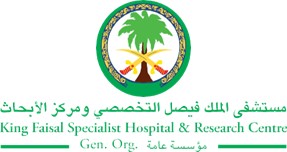 STRATEGIC PRIORITY Project NameProject NameProject NameProject NameSiteSiteDepartmentDepartmentProject StatusProject Start DateProject Start DateProject End Date Problem: Why the project was needed?Alleviating patient’s pain is one of the C2 Nurses’ aim in order to create a wonderful Patient Experience.Looking backward on our HCAHP data regarding pain management, we scored below the benchmark; based on this, a taskforce was created to work on this opportunity for improvement.Aims: What will the project achieve?The aim of this project to increase patients’ overall satisfaction regarding pain management from 67% to at least 75% by the end of 2017Benefits/Impact: What is the improvement outcome?(check all that apply)  Contained or reduced costs  Improved productivity  Improved work process  Improved cycle time  Increased customer satisfaction  Other (please explain)Quality Domain: Which of the domains of healthcare quality does this project support?(Select only one) Interventions: Overview of key steps/work completed Handover details include the checking/auditing of the electronic patient’s medication record if due pain medications or other pain interventions were administered.,Patients’ education on the importance of receiving regular doses of pain relief.Distribution of set of pain cards/pain scales in all patients’ room to be used during hourly rounds to properly assess the patient pain; therefore, intervention could be done appropriately.Provision of In-service and Journal Club session focusing on Pain Management from Nurses’ perspective.Placing a poster / a signage in the room, where the patient can easily see and this will serve as reminder to ask for support if they are in pain.Conducting a pain awareness campaign in C2 units to help the nurses and doctors to reinforce the importance of pain management (pharmacological and non-pharmacological measures) to the patients who will be undergoing surgeries.Results: Insert relevant graphs and charts to illustrate improvement pre and post project(insert relevant graphs, data, charts, etc.) Project LeadTeam MembersName (person accountable for project)Names(persons involved in project)